Nom: ________________________________		Date: ________________________PMTEmployment StandardsDans Internet, ouvre le document Employment Standards et réponds aux questions suivantes.Je travaille 5 heures par jour.  Combien de temps de pause ai-je droit?_______________________________________________________________________________Je travaille 4 semaines consécutives.  Combien de jours de congé ai-je droit?_______________________________________________________________________________Je travaille 3 heures par jour.   Combien de temps de pause ai-je droit?_______________________________________________________________________________Quels sont les jours fériés que l’employeur est obligé de me payer ? (9)_______________________________		______________________________________________________________		______________________________________________________________		______________________________________________________________		______________________________________________________________J’ai travaillé 49 heures la semaine passée.  Combien heures supplémentaires cela représente-t-il?_______________________________________________________________________________Quel est le salaire minimum?_______________________________________________________________________________a) Tu travailles pour la même entreprise depuis 3 ans.  Est-ce que tu as droit à des vacances ?  Combien?_______________________________________________________________________________       b) Si l’employeur voulait te congédier,  devrait-il te donner un avis?              Combien de temps?_______________________________________________________________________________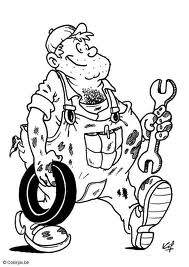 